IEEE P802.11
Wireless LANsCIDs 6026, 6027 (dot11NGVActivated, dot11NONNGVRadioEnvironmentSupported)Proposed change to Annex CTGbd Editor: Please replace dot11NGVActivated and dot11NONNGVRadioEnvironmentSupported with dot11NGVOptionImplemented and dot11NONNGVRadioEnvironmentImplemented, respectively, at P135L18-19 as follows:Change Dot11StationConfigEntry as follows:Dot11StationConfigEntry ::= SEQUENCE{…,dot11NONNGVRadioEnvironmentImplemented TruthValue,dot11NGVOptionImplemented TruthValue,dot11RadioEnvironmentMeasurementPeriod Unsigned32,dot11VirtualCSonOCBSecondaryImplemented TruthValue,dot11StationMeasurementPeriod Unsigned32}TGbd Editor: Please change the following definition for dot11NGVActivateddot11NGVActivated OBJECT-TYPESYNTAX TruthValueMAX-ACCESS read-writeSTATUS currentDESCRIPTION"This is a control variable. It is written by an external managemententity or the SME. Changes take effect as soon as practical in the implementations.A STA uses the NGV features when this attribute is true. ThisSTA also has dot11OCBActivated equal to true."DEFVAL { false }::= { dot11StationConfigEntry 203}to the definition for dot11NGVOptionImplemented as follows (#6026):dot11NGVOptionImplemented OBJECT-TYPESYNTAX TruthValueMAX-ACCESS read-onlySTATUS currentDESCRIPTION" This is a capability variable.Its value is determined by device capabilities.This attribute, when true, indicates that the STA supports NGV features. ThisSTA also has dot11OCBActivated equal to true."::= { dot11StationConfigEntry 203}TGbd Editor: Please change the following definition for dot11NONNGVRadioEnvironmentSupporteddot11NONNGVRadioEnvironmentSupported OBJECT-TYPESYNTAX TruthValueMAX-ACCESS read-writeSTATUS currentDESCRIPTION"This is a control variable. It is written by an external managemententity or the SME. Changes take effect as soon as practical in the implementations.A non-NGV STA supports the radio environment transmit vectorand the radio environment status vector when this attribute is true. ThisSTA also has dot11OCBActivated equal to true."DEFVAL { false }::= { dot11StationConfigEntry 219}to the definition for dot11NONNGVRadioEnvironmentImplemented as follows (#6027):dot11NONNGVRadioEnvironmentImplemented OBJECT-TYPESYNTAX TruthValueMAX-ACCESS read-onlySTATUS currentDESCRIPTION" This is a capability variable.Its value is determined by device capabilities.A non-NGV STA supports the radio environment transmit vectorand the radio environment status vector when this attribute is true."::= { dot11StationConfigEntry 219}TGbd Editor: Please replace dot11NGVActivated and dot11NONNGVRadioEnvironmentSupported with dot11NGVOptionImplemented and dot11NONNGVRadioEnvironmentImplemented, respectively, at P139L19,L21 as follows:dot11NGVComplianceGroup OBJECT-GROUPOBJECTS {dot11NGVOptionImplemented,dot11RadioEnvironmentMeasurementPeriod,dot11VirtualCSonOCBSecondaryImplemented,dot11NONNGVRadioEnvironmentImplemented,dot11StationMeasurementPeriod }STATUS currentDESCRIPTION"Attributes that configure the NGV Group for IEEE Std 802.11."::= { dot11Groups 125 }(Informative) The other occurrences of dot11NGVActivated and dot11NONNGVRadioEnvironmentSupported in 11bd D5.0P19L37, P19L38, P19L39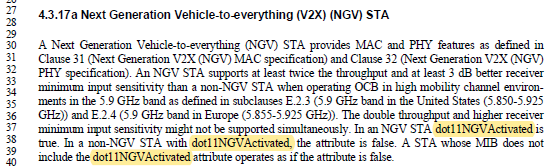 5.2.3 MA-UNITDATA.request5.2.3.2 Semantics of the service primitiveP23L44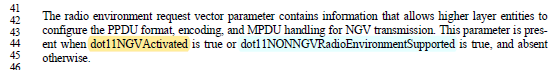 P24L58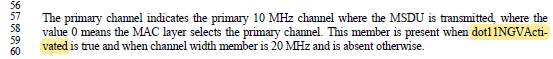 P25L22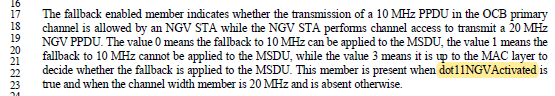 5.2.4 MA-UNITDATA.indication5.2.4.2 Semantics of the service primitiveP25L63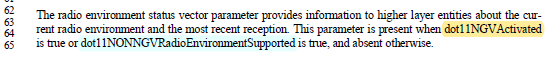 5.2.5 MA-UNITDATA-STATUS.indication5.2.5.2 Semantics of the service primitiveP27L15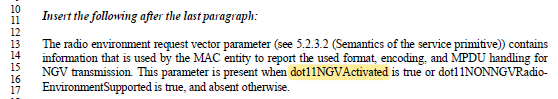 6.3.129.2 MLME-RADIOENVIRONMENT.requestP31L43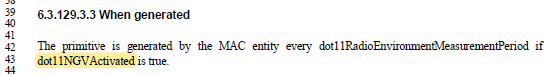 9.4.2.298 Ranging Parameters elementP39L60(in Table 9-322h23fb)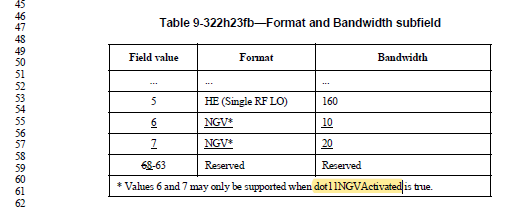 P44L63
Note: The text above has further change regarding CID#6033 in this submission below.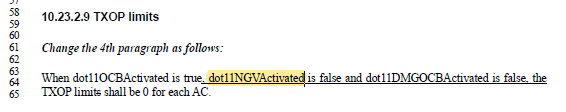 P51L18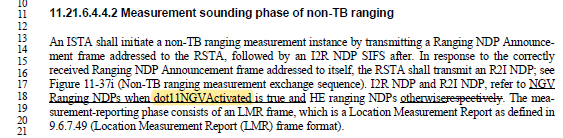 P61L28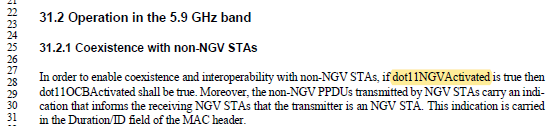 CID 6033 (MIB references in TXOP limits rule)When dot11OCBActivated is true, dot11NGVActivated is false or not present and dot11DMGOCBActivated is false or not present, the TXOP limits shall be 0 for each AC.CID 6038 (Description related to EDMG)A STA with dot11OCBActivated equal to true might operate as a DMG STA. A DMG STA with dot11DMGOCBActivated equal to true supports the MAC and MLME functions defined in Clause 31.3 (Operation in the 60 GHz band) in addition to the MAC functions defined in Clause 10 (MAC sublayer functional description) and the MLME functions defined in Clause 11 (MLME) for DMG STAs. A DMG STA operating OCB support EDMG features.References[1] Draft P802.11bd D5.0[2] IEEE802.11-15/0355r13, “MIB TruthValue usage patterns”  https://mentor.ieee.org/802.11/dcn/15/11-15-0355-13-0arc-mib-truthvalue-usage-patterns.docxTGbd D5.0 Comment Resolution related to MIB variable definition
and miscTGbd D5.0 Comment Resolution related to MIB variable definition
and miscTGbd D5.0 Comment Resolution related to MIB variable definition
and miscTGbd D5.0 Comment Resolution related to MIB variable definition
and miscTGbd D5.0 Comment Resolution related to MIB variable definition
and miscDate:  2022-7-11Date:  2022-7-11Date:  2022-7-11Date:  2022-7-11Date:  2022-7-11Author(s):Author(s):Author(s):Author(s):Author(s):NameAffiliationAddressPhoneemailHiroyuki MotozukaPanasonic600 Saedo-cho, Tsuzuki-ku, Yokohama, Kanagawa, Japanmotozuka.hiroyuki@jp.panasonic.comCIDPage.LineCommentProposed ChangeProposed Resolution6026135.26Confusing name of MIB variable. This should be implemented.Replace "dot11NGVActivated" with "dot11NGVImplemented" throughout.Discussion: In 802.11-15/0355r13 (https://mentor.ieee.org/802.11/dcn/15/11-15-0355-13-0arc-mib-truthvalue-usage-patterns.docx), it is recommended that “dot11<XXX>Implemented” is used for static implementation capability, and “dot<XXX>Activated” is used for dynamic operational capability.6027135.26Confusing name of MIB variable. It says supported but then content says it is a control variable. Use a consistent term.Replace "dot11NONNGVRadioEnvironmentSupported" with "dot11NONNGVRadioEnvironmentActivated" throughout.RevisedDiscussionAs this variable appears in the ANA database, the database entry must be modified as well.TGbd Editor:please replace "dot11NONNGVRadioEnvironmentSupported" with "dot11NONNGVRadioEnvironment" P23L44, P25L65, P27L16 (Please double-check the occurrences), and 
please make request for ANA database to apply the change on the variable name. 
(On “dot11StationConfigEntry” and “TGbd” sheets in ANA database: https://mentor.ieee.org/802.11/dcn/11/11-11-0270-62-0000-ana-database.xls or newer revision)CIDPage.LineCommentProposed ChangeProposed Resolution603344.64dot11DMGOCBActivated is not present in the 5G9. Please fix the inconsistency.Remove "dot11DMGOCBActivated".RevisedDiscussiondot11OCBActivated can be set to true for a DMG STA operating OCB, in which dot11DMGOCBActivated is set to true, thus “dot11DMGOCBActivated” should not be removed from this statement.As the commenter pointed out, it is likely the parameter is not present for 5G9 STAs. Although it is described, in clause 4 of 11bd draft, “A STA whose MIB does not include the dot11DMGOCBActivated attribute operates as if the attribute is false,” description in clause 4 may not be regarded as normative spec. For complete description and clarification, we propose to change “false” to “false or not present” in the concerned text.TGbd Editor:Please change “dot11NGVActivated is false and dot11DMGOCBActivated is false” to “dot11NGVActivated is false or not present and dot11DMGOCBActivated is false or not present” at P44L64 in TGbd draft.CIDPage.LineCommentProposed ChangeProposed Resolution603819.16Not clear if the STA may or may not be an eDMG. Here it says it follows the rules for EDMG but in the entry sentence it says might be a DMG. From a quick check of the draft the eDMG seems to be present but generally by accident. So I am thinking it is a typo.Delete all occurrences of EDMG from the TGbd draft (that are related to TGbd).RevisedDiscussionDMG related description in TGbd draft are written so that they can be applied to EDMG STA as well as DMG=non-EDMG STA. For example, subclause 11.18 specifies types of control frames that are not transmitted OCB, including frames defined in 11ay. The MLME SAP primitives and DMG OCB Parameters field in DMG Beacon, for example, carry EDMG-related capability information so that the STAs can exchange EDMG capabilities that may be utilized for communication and/or discovery OCB.For clarification, we propose text change for the general description on subclause 4.3.17.TGbd Editor:Please remove “or EDMG” from the last sentence of the 1st paragraph in 4.3.17 (P19L16) and add a new sentence “A DMG STA operating OCB support EDMG features.” at the end of the paragraph.